Ученици секу, боје и праве јабуку. По жељи могу доцртати Цврлета. Ресурс је преузет са интернета.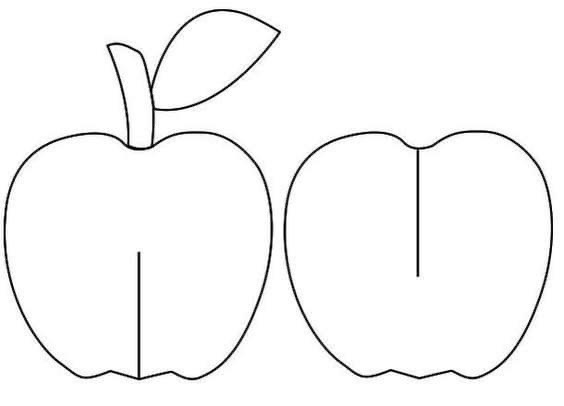 